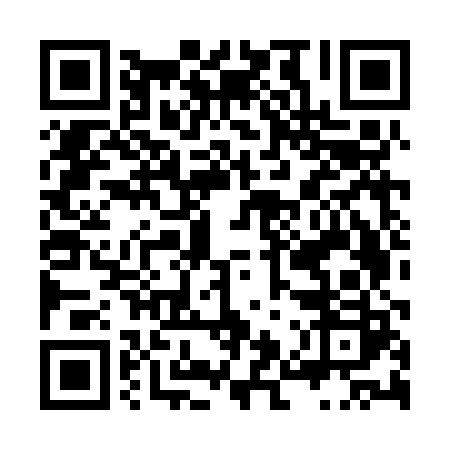 Prayer times for Dolenje Mokro Polje, SloveniaWed 1 May 2024 - Fri 31 May 2024High Latitude Method: Angle Based RulePrayer Calculation Method: Muslim World LeagueAsar Calculation Method: HanafiPrayer times provided by https://www.salahtimes.comDateDayFajrSunriseDhuhrAsrMaghribIsha1Wed3:455:4612:565:578:0710:002Thu3:435:4412:565:588:0810:023Fri3:415:4312:565:598:0910:044Sat3:385:4112:565:598:1110:065Sun3:365:4012:566:008:1210:086Mon3:345:3812:556:018:1310:107Tue3:315:3712:556:028:1410:128Wed3:295:3612:556:028:1610:149Thu3:275:3412:556:038:1710:1610Fri3:255:3312:556:048:1810:1811Sat3:225:3212:556:058:1910:2012Sun3:205:3012:556:058:2110:2213Mon3:185:2912:556:068:2210:2414Tue3:165:2812:556:078:2310:2615Wed3:145:2712:556:078:2410:2816Thu3:125:2612:556:088:2510:3017Fri3:095:2512:556:098:2710:3218Sat3:075:2412:556:098:2810:3419Sun3:055:2212:556:108:2910:3620Mon3:035:2112:556:118:3010:3821Tue3:015:2112:566:118:3110:4022Wed2:595:2012:566:128:3210:4223Thu2:575:1912:566:138:3310:4424Fri2:555:1812:566:138:3410:4625Sat2:545:1712:566:148:3510:4826Sun2:525:1612:566:158:3610:5027Mon2:505:1512:566:158:3710:5128Tue2:485:1512:566:168:3810:5329Wed2:465:1412:566:168:3910:5530Thu2:455:1312:566:178:4010:5731Fri2:435:1312:576:178:4110:58